1 ÚVOD Základné informácie o materskej a základnej škole Zriaďovateľ: Obec Rišňovce, Obecný úrad  259, 95121 RišňovceDruh školy: štátna, plnoorganizovaná, právny subjektStupeň vzdelania: predprimárne vzdelávanie – ISCED 0, primárne vzdelávanie – ISCED 1, nižšie stredné vzdelávanie ISCED 2Štúdijná forma – MŠ celodenná, ZŠ dennáDĺžka štúdia: MŠ – 3 roky, ZŠ – primárny stupeň 4 roky, nižší stredný stupeň 5 rokovVyučovací jazyk: slovenskýRiadenie školy: riaditeľ ZŠ s MŠ, zástupca riaditeľa pre MŠ a zástupca riaditeľa pre ZŠŠkolský vzdelávací program:  MŠ – ŠkVP ISCED 0, od septembra 2016 iŠkVP, 1. a 5. ročník podľa iŠkVP - rámcové učebné plány - 2015, ISCED 1 a ISCED 2, ostatné ročníky – ŠkVP – podľa rámcových učebných plánov - 2011, od septembra 2016 posun o jeden ročník vyššie - iŠkVPCharakteristika prostrediaZŠ s MŠ Rišňovce je škola s právnou subjektivitou. Vznikla spojením MŠ a ZŠ v roku 2011 v jeden spojený subjekt. Nachádza sa v nitrianskom regióne, v tichom vidieckom prostredí. Súčasťou školy  je aj školský klub a školská jedáleň. Delí sa na pavilón A, kde je sústredená MŠ a primárny stupeň ZŠ a na pavilón B, kde je sústredený nižší stredný stupeň. Škola má telocvičňu, odborné učebne a k dispozícii aj multifunkčné ihrisko.Charakteristika žiakovŠkolu navštevujú deti a žiaci z Rišňoviec a neďalekej obce Rumanová, s ktorou má Obec Rišňovce uzatvorený školský obvod.Charakteristika zamestnancov  Kolektív zamestnancov sa delí na pedagogických a prevádzkových zamestnancov. Pedagogickí zamestnanci sú kvalifikovaní, na primárnom stupni pracuje päť učiteliek, v ŠKD vychovávateľka a na nižšom strednom stupni sedem učiteľov. Škola nemá odborných zamestnancov, ani asistenta učiteľa. Súčasťou ŠKD je aj školská jedáleň s príslušnými zamestnancami.Analýza práce z predchádzajúceho obdobia výchovno-vzdelávacia oblasť: žiaci dosahujú popredné miesta v predmetových súťažiach a olympiádach,v  testovaniach dosahujú celoslovenský priemer,úspešne sa umiestňujú na vybraných stredných školách,úspešne reprezentujú svoju obec kultúrnymi vystúpeniamipersonálna oblasť:kolektív zamestnancov sa stabilizoval prevažne do pracovne mladšieho a stredného veku,pedagogickí zamestnanci absolvovali kontinuálne vzdelávania,prevádzkoví zamestnanci absolvovali predpísané školenia a skúškymateriálno-technickáškola má dve učebne IKT z podporených projektov,učebňu biológie,telocvičňu, multifunkčné ihrisko,je vybavená IKT technikou a učebnými pomôckamiekonomická oblasť:prenesené a originálne kompetencie podľa Eduzberu a schváleného rozpočtu zriaďovateľom,kabinetné zbierky – podľa inventarizácie,finančná podpora Rady rodičov,finančná a materiálna podpora zriaďovateľa, sponzorov a  podporených projektov.Vízia školyCieľ: Zvýšiť a posilniť imidž školy.      Ťažiskom riadenia riaditeľa bude: robiť veci pre deti a žiakov, motivovať svojich spolupracovníkov, získať ich pre presadzovanie kvality a pre permanentné zlepšovanie všetkých procesov, ktoré v škole prebiehajú v systéme tvorivo-humanistickej výchovy. Samozrejme v súčinnosti s efektívnou komunikáciou nielen zamestnancov, ale aj s Radou rodičov, Radou školy, ostatnými  rodičmi a širokou verejnosťou. Neoddeliteľnou súčasťou uvedeného bude konštruktívna spolupráca so zriaďovateľom školy, s Obecným úradom Rišňovce.Okrem kvalitného vzdelávania musí škola ponúknuť aj určitú pridanú hodnotu (mimoškolskú činnosť), ktorá posilní imidž školy, spôsobom event marketingu a krúžkovou činnosťou.To všetko v intenciách rozvíjania tvorivosti, zážitkového učenia, integrácie poznatkov, v pozitívnej klíme, ktorá stimuluje kognitívne procesy, rozvoja jazykových a prírodovedných zručností, rozvíjania pohybu a zdravia, čo vyústi do  úspešného začlenenia žiaka do praktického života a na trh práce. Samozrejme v súčinnosti zvýšenia kvality výchovno-vzdelávacieho procesu a kvality výstupu - t. j. zvyšovania vedomostnej úrovne absolventov školy a udržateľnosti, resp. zlepšenia postavenia školy v trhovom školskom prostredí.Návrh koncepcie rozvoja školy je postavený na akceptácii cieľov základných školských dokumentov, predovšetkým Štátneho vzdelávacieho programu pre stupeň vzdelávania ISCED 0, ISCED 1, ISCED 2, Národného programu výchovy a vzdelávania v SR, správ o výchovno-vzdelávacej činnosti, jej výsledkoch a podmienkach, z vnútornej analýzy aktuálneho stavu školy (SWOT analýzy), doterajšej orientácie, tradíciách a na rešpektovaní podnetov a návrhov zriaďovateľa školy, Rady školy, Rady rodičov, rodičovskej verejnosti, pedagógov a žiakov školy.Strategický cieľ koncepcieStrategickým cieľom koncepcie je dosiahnuť trvalo udržateľný stav vysokej úrovne kvality práce v oblasti výchovno – vzdelávacieho procesu v škole, ale i na úseku voľno časových aktivít detí v rámci šírenia dobrého mena školy. SWOT analýzaK realizácii predloženej vízie školy a splneniu jej strategického cieľa je nutné urobiť SWOT analýzu. Je to štandardná metóda používaná k prezentácii analytických poznatkov o skúmanom objekte. Jej princípom je jednoduchá, avšak výstižná a pokiaľ možno vyčerpávajúca a objektívna charakteristika silných a slabých stránok školy a jej možných príležitostí a ohrození. Silné stránky jej pomôžu napomôcť k dosiahnutiu cieľa a slabé stránky sťažiť vonkajšiu analýzu. Príležitosti môžu dopomôcť škole k dosiahnutiu cieľa a ohrozenia môžu sťažiť dosiahnutie cieľa.Silné stránky školy  obrovská podpora zriaďovateľa školy vo všetkých oblastiach rozvoja školy,kvalitný výchovno – vzdelávací proces,stabilizovaný kolektív zamestnancov,nadštandardná vybavenosť obce a jej neustály rozvoj zo strany vedenia obecného úradu a jej demografia predurčuje školu k získaniu čo najlepšieho imidžu školy.Slabé stránky školy škola pracuje štandardne, o slabých stránkach nemám relevantné informácie.Príležitostispolupráca s OÚ Rišňovce,prezentácia školy na verejnosti,získavanie sponzorov,spolupráca s rodičmi, spolupráca s inými školami v regióne,vlastný vzdelávací program školy,celoživotné vzdelávanie zamestnancov,možnosť grantových projektov,nadväznosť vzdelávacích cieľov a učebných plánov na praktický a reálny život s cieľom ovplyvniť kvalitu a kvantitu učebnej látky, zlepšiť individuálny prístup k žiakovi vzhľadom na jeho osobnosť,zlepšenie statusu učiteľa a školy smerom k verejnosti.Hrozby zakorenené predsudky miestnej komunity, že dedinská škola nedosahuje úroveň mestských škôl,neprimerané, neodborné a nekonštruktívne vstupovanie jednotlivcov do výchovno-vzdelávacieho procesu s cieľom poškodiť dobré meno školy,nepodporené projekty zo strany MŠ.3.2 Identifikácia partnerovOÚ Rišňovce,MŠ SR,OÚ odbor školstva Nitra,spolupráca s Radou školy a Radou rodičov,spolupráca s obecnými organizáciami,spolupráca so sponzormi3.3 Určenie cieľov a priorítZŠzvýšiť výchovno - vzdelávacie výsledky žiakov prostredníctvom problémových vyučovacích metód,zabezpečiť interaktívne vyučovanie,zvýšiť čitateľskú, prírodovednú (Hejného matematika), jazykovú a finančnú gramotnosť,zriadiť triedu so zvýšenou hodinovou dotáciou cudzieho jazyka – príp. výučba metódou CLIL (podľa personálneho obsadenia),zvýšiť úspešnosť žiakov v predmetových olympiádach,zvýšiť úspešnosť žiakov v testovaní T5 a Monitor T9,úzka spolupráca so zriaďovateľom školy, Radou školy, radou rodičov, obecnými organizáciami a okolitými školami,spolupráca s partnerskou školou doma i v zahraničí (obec je orientovaná na spoluprácu s Ruskom),realizovať zážitkové učenie s využitím iných organizačných foriem ako je klasická hodina,integrované tematické vyučovanie,zabezpečiť kvalitné vyučovacie pomôcky,prevencia sociálno – patologických javov,  prevencia obezity,nadstaviť pozitívnu klímu školy,existencia práce odborných zamestnancov,práca výchovného a kariérového poradcu,práca koordinátora prevencie a ostatných koordinátorov podľa školskej legislatívy,starostlivosť o žiakov so ŠVPU a správania,realizovať plavecké, lyžiarske a korčuliarske kurzy,estetizácia interiéru a exteriéru školy,kontinuálne vzdelávanie zamestnancov,tvorba interných smerníc a iných interných dokumentov,podľa podmienok dokončiť alebo vytvoriť laboratórium – prírodovedné, jazykové, zriadiť odborné učebne – dielne, VYV,pokračovať v prevádzke ranného školského klubu, v prevádzke elokovaného pracoviska ZUŠ,podľa podmienok školy je možné uvažovať o zriadení športovej triedy, jazykovej triedy, špeciálnej triedy, rehabilitačnej telesnej výchovy...,podľa podmienok školy je možné uvažovať o vytvorení pocitového chodníka, bylinkovej špirály, dažďovej záhrady, vonkajšej ekoučebne, vyvýšených záhonov, školského dopravného ihriska... .MŠuľahčiť prechod detí z MŠ do ZŠ kvalitnou predprimárnou edukáciou,nadväznosť edukačnej koncepcie so ZŠ,využívať v maximálne možnej miere interatívnu edukáciu, zážitkové učenie,rozvíjať grafomotoriku, predčitateľskú gramotnosť, fonematické uvedomovanie, pohybovú výchovu, technickú výchovu, environmentálnu výchovu, IKT zručnosť,predpríprava v cudzom jazyku,predplavecká príprava,realizácia projektov a výziev MŠ a iných subjektov.3.4 Pedagogická koncepciaZŠ umožniť koordinovane rozpracovaným kurikulom – ciele, učivo, vyučovacie postupy, meranie a hodnotenie výsledkov vyučovania, optimálny rozvoj každého žiaka a osvojenie si základného učiva všetkými žiakmi, dodržiavať platnú školskú legislatívu – usmernenia, zákony, vyhlášky, interné smernice, platné VZN,rozvíjať kľúčové kompetencie žiakov: učiť sa poznávať, učiť sa konať, učiť sa žiť spoločne a učiť sa byť autentickou osobnosťou, schopnou kriticky myslieť v celej dĺžke svojho života,podporovať vedením školy tvorivosť, iniciatívu zamestnancov a zvyšovanie efektívnosti práce a permanentné rozvíjanie vzdelávania učiteľov v súlade s pedagogickými a organizačnými potrebami školy,pokračovať v rozvíjaní pozitívnej klímy školy, ktorá vedie k dosiahnutiu maximálnych výkonov žiakov a zamestnancov,zvýšiť počet záujmových útvarov zameraných na prírodovedné a cudzie jazyky,na hodinách matematiky pracovať projektom Hejného matematika,pri výučbe cudzích jazykov využívať metódu CLIL,zaviesť ohodnotenú žiacku školskú projektovú činnosť,zaviesť ročníkové práce,zaviesť pozície koordinátorov podľa školskej legislatívy,zaviesť školskú IQ olympiádu, školské čitateľské, výtvarné, hudobné, estetické olympiády,zaviesť motivačný  systém žiakov formou individuálnych, triednych a školských hodnotení udeľovaním certifikátov, výnimočných ohodnotení typu žiak mesiaca, reprezentant, autor, čitateľ, matematik, prírodovedec, športovec, trieda mesiaca ..., zápis žiakov do knihy motivačného systému, celoškolské hodnotenie  žiakov za prítomnosti rodičov,spolupracovať s družobnou školou,získať účasť v medzinárodných projektoch Erazmus +, získať účasť v projekte e-Twinning – elektronická spolupráca európskych škôl,uskutočňovať projektové a metodické dni,dať škole identifikáciu prostredníctvom loga školy, profilácie, hymny, maskotov, školskej ústavy, vlajky, žiackeho parlamentu, školského časopisu, mažoretiek, školských dramatických a speváckych krúžkov, preferovať regionálne zvyklosti a nové aktivity,v ŠKD realizovať detské letné campy zamerané na zdokonaľovanie v komunikácii cudzích jazykov, tematické detské tábory a aktivity, preferovať zdravú výživu a pohyb ako prevenciu proti obezite,zaviesť mliečny program, prípadne zriadiť školský bufet podľa podmienok školy,podľa možnosti školy – v ŠJ výroba desiatej pre žiakov,zvýšiť prevenciu proti sociálno – patologickým javom,podporovať maximálne možný pozitívny a konštruktívny stupeň účasti  a podpory školy, robiť prieskum trhu – získavať informácie o svojich budúcich žiakoch, ako aj o svojich absolventoch, robiť si reklamu v masovokomunikačných prostriedkoch miestnych a regionálnych, realizovať aktivity v určených prierezových témach,určiť presné pravidlá hodnotenia zamestnancov.MŠ zostaviť iŠkVP, ktorý nadväzuje na ZŠ s jasnou koncepciou, profiláciou a názvom,zapojiť sa do celoslovenských projektov a výziev,zaviesť Montessori výučbu,pokračovať v zážitkovej edukácii realizovaním výletov, výchovno-vzdelávacích koncertov, divadelných predstavení,budovať predčitateľskú, jazykovú (ANJ) a predplaveckú gramotnosť,organizovať recitačné, výtvarné a spevácke súťaže,uľahčiť prechod detí do ZŠ rozvíjaním grafomotoriky, matematických predstáv, fonematickým uvedomovaním podľa Eľkonina, využívaním motivačnej pomôcky Logico-primo,rozvíjať environmentálne povedomie separovaním odpadu, vytvoriť vyvýšený záhon v exteriéri,vytvoriť pre deti technický kútik,rozvinúť pracovné a technické zručnosti adekvátnymi pomôckami,pokračovať v rozvoji počítačovej gramotnosti,v maximálne možnej miere rozvíjať pohybové zručnosti organizovaním zaujímavých aktivít,budovať detské portfóliá.3.5 Koncepcia ľudských zdrojovZŠ s MŠplánovaná a dôsledná kontrola riaditeľa a zástupcu školy celého edukačného procesu, materiálového zabezpečenia, revízií,permanentné celoživotné vzdelávanie pedagogických zamestnancov,spolupráca so zriaďovateľom školy, Radou rodičov, Radou školy, miestnymi organizáciami, družobnou školou,získať aktívnych rodičov k spolupráci,spolupracovať s CPPPaP,organizovanie školských eventov v spolupráci so zriaďovateľom školy, s rodičmi, obecnými a štátnymi organizáciami,zabezpečiť školského psychológa aspoň na tri hodiny týždenne,ďalšie možnosti vyplynú z budúceho riadenia školy.3.6 Materiálno technická koncepciapokračovať so zabezpečovaním kvalitných učebných pomôcok,pokračovať so zabezpečovaním IKT pomôcok,dokončiť učebňu biológie,postupovať podľa potreby školy s cieľom zvyšovať úroveň výchovno-vzdelávacieho procesu,materiálno – technická koncepcia sa môže rozširovať a v priebehu piatich rokov je objektívne podmienená získaním finančných prostriedkov a aktuálneho stavu materiálno – technického vybavenia.4. Záver Riadenie školy je vlastne riadením komerčnej firmy. Každá škola sa nachádza v tvrdom konkurenčnom  boji. V návrhu mojej koncepcie rozvoja školy som predostrela reálne úlohy na obdobie piatich rokov, samozrejme ich realizácia môže byť obmedzená alebo posilnená reálnymi skutočnosťami života školy a obce. Výsledkom realizácie vízie školy a koncepcie rozvoja školy bude:škola, ktorá poskytuje kvalitnú výchovu a vzdelávanie,škola, ktorá využíva prvky alternatívnej pedagogiky,škola, ktorej žiaci sa umiestňujú na popredných miestach v predmetových súťažiach a olympiádach,škola, ktorej absolventi sa dobre umiestňujú na stredných školách,škola, ktorá realizuje a presadzuje tvorivé, humánne formy a metódy vyučovania a mimoškolskej činnosti,škola, ktorá poskytuje starostlivosť o nadaných žiakov a žiakov so ŠVPU a správania, škola, ktorá vyvíja projektové aktivity,škola, ktorá spolupracuje so všetkými svojimi partnermi,škola, ktorá poskytuje žiakom estetické pracovné prostredie,škola, ktorá pozitívne reprezentuje svoju obec,škola, do ktorej deti a žiaci chodia s radosťou a záujmom, teda                            škola so zvýšeným a posilneným imidžom.V Kľačanoch dňa 20.7.2016                                             PaedDr. Lenka Proksová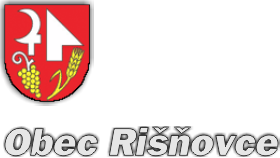 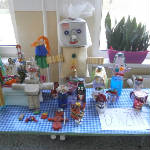 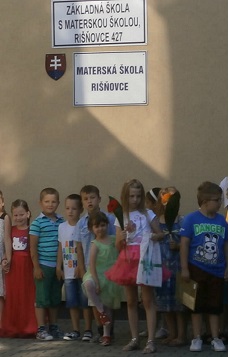 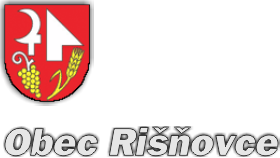 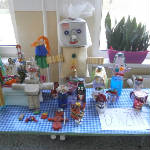 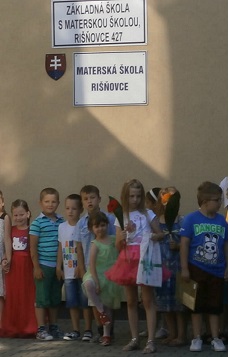 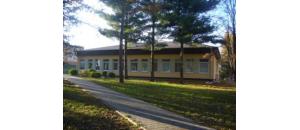 